LEBENSLINIEN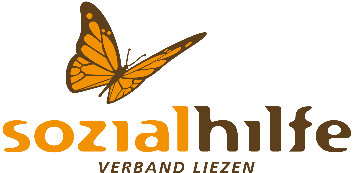 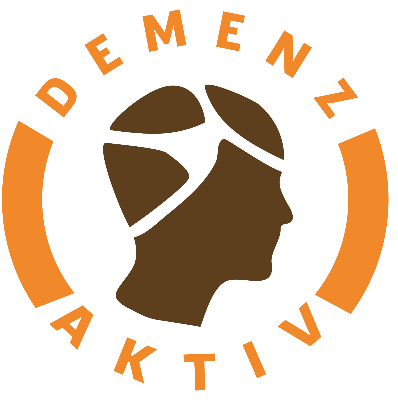 Demenzberatung…gemeinsam einen Weg finden.Sprechstunden im SHV Liezen & MemoryCafés im SHV Liezen(Fronleichnamsweg 4, 8940 Liezen)Die nächste Sprechstunde findet am 09. Jänner 2023 wieder  von 11.30 bis 13.30 Uhr statt.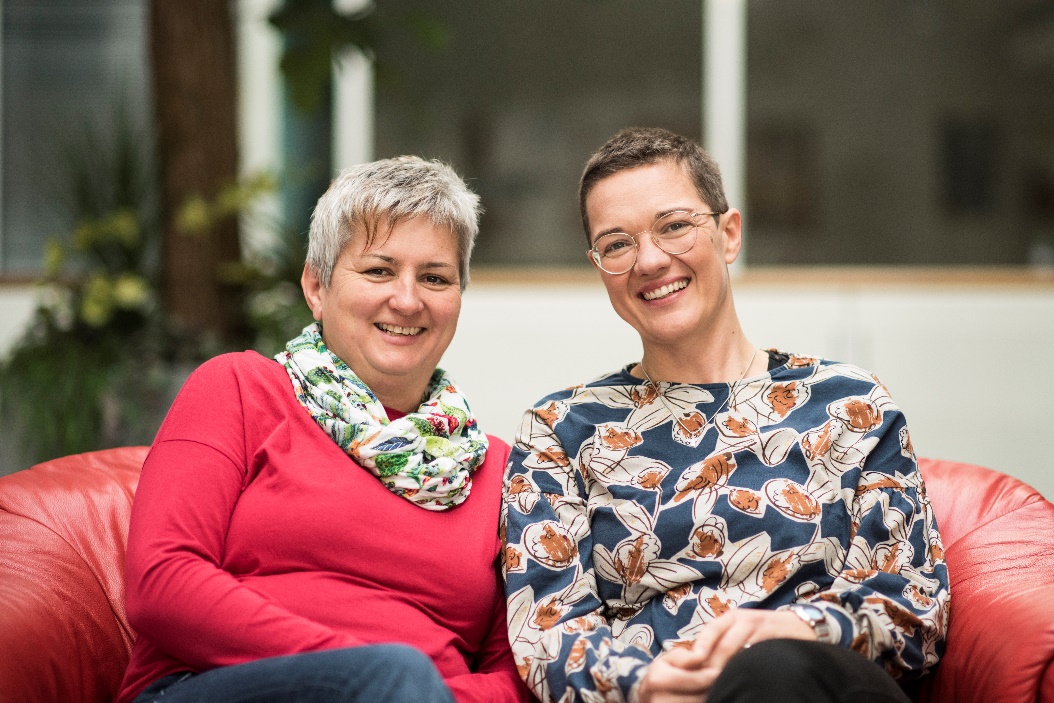 Sprechstunden Liezen11.30 bis 13.30 UhrSprechstunden Liezen11.30 bis 13.30 UhrMemoryCafés Liezen10.00 bis 12.00 UhrJuli11.07.25.07.06.07.2022August08.08.22.08.03.08.2022September05.09.19.09.07.09.2022Oktober03.10.17.10./31.1005.10.2022November14.11.28.11.02.11.2022Dezember12.12.07.12.2022